Returning to Work Amid the COVID-19 PandemicCOVID-19 is a respiratory illness that has many symptoms that vary person to person, from no symptoms to severe.  Common symptoms include:1.  Fever or chills (100.4 or higher)	2.  Cough3.  Shortness of breath or difficulty breathing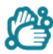 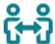 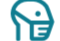 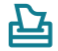 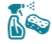 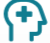 Other symptoms include headache, fatigue, muscle or body aches, new loss of taste or smell, sore throat, congestion or runny nose, nausea or vomiting and diarrhea.  Those at higher risk for severe illness include older adults (risk increases with age, with 85+ at greatest risk) and people of any age with underlying medical conditions such as:  COPD, immunocompromised state, Type 2 diabetes, obesity, sickle cell disease, chronic kidney disease and serious heart conditions. See CDC’s website for more information.COVID-19 spreads from person-to-person through respiratory droplets when an infected person coughs, sneezes, or talks.  These droplets can land in the mouths or noses of people who are nearby, be inhaled into the lungs or settle on surfaces where people pick them up.  COVID-19 may be spread by people who do not have any symptoms.PREVENTION MEASURESPhysical Distancing: Staying at least 6 feet from other people at all times!Telework if you canStagger work schedules to reduce congestion at entrances during common hours and the number of people in the building at one timeReconfigure desk chairs and/or workstations to ensure 6’ of distanceLimit the number of guests in the building and how long they can stayUse virtual meetings and communication boards or to convey informationLimit the number of staff in break rooms and other communal areas (water jug, hallways, etc.).  Maintain 6’ from others when smokingUse designated entrances and exitsPersonal HygieneWash hands before/after eating, using the restroom, touching your face, etc.Use hand sanitizer station & let management know when it is outWear masks when not able to maintain 6’ Wear gloves as necessaryAll guests should wear masks or face coversCleaning & Disinfecting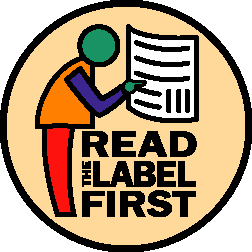 First clean, then disinfect:  disinfecting is less efficient on dirty surfacesAll high touch surfaces should be cleaned and disinfected routinely Read & follow all label directions for mixing, applying, storage & disposalAll cleaning agents used need to approved for use and effective against COVID-19Wear gloves and ventilate the areaLet management know if products are running lowDaily Screening & Health ChecksUpon arrival each day (guests & staff)Temperature screeningSymptoms self-check process and/or logLeave work if feeling illDo not come to work if sick or someone in the home is sick with COVID-19 symptoms Other Health & Safety Practices:Cancel all nonessential travelWhen you have to travel be extra vigilant.  Monitor yourself for 14 days and if symptoms present, quarantine for 14 days.  Talk to you supervisor about flexible leave policiesRequest accommodations to reduce risk if you or someone in your home is at higher riskAsk questions and request training for cleaning, safety, wearing PPE, etc.Express your concerns, observations and new knowledge of how to prevent the spread of COVID-19FACE COVERINGS, MASKS & RESPIRATORSWhen combined with other measures such as physical distancing, cleaning and disinfecting and washing hands, wearing masks can be very effective in preventing and controlling the spread of COVID-19 in the workplace.  Masks protect you and those around you.  Masks should be worn when 6’ of distance between you and other persons cannot be maintained.  Face coverings, masks and respirators can help prevent the spread of COVID-19.  Consider the risk level of your job when choosing the type of covering you should be wearing:        Nonmedical fabric covering or mask- These may be homemade or purchased but should have a minimum of 3 layers.  Recommended for those work in low or medium risk jobs.       Medical Mask- should be reserved for at risk persons or those working in high to very high risk jobs.        Respirators- The N95 respirator is the most common.  Be sure any respirator used is certified by NIOSH, OSHA or FDA.  